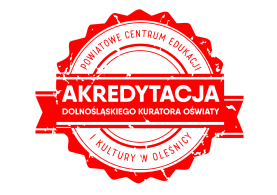 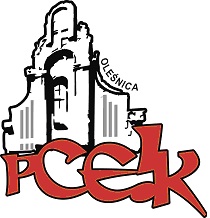 ZAPRASZAMY NA WARSZTATKOD:  W18Adresaci:  Zainteresowani nauczycieleCele:  	Uczestnicy dowiedzą się jak dbać o zdrowie psychiczne uczniów w kontekście nowych technologii;będą potrafili zaimplementować wiedzę na temat nowych technologii tak, aby urozmaicić treści nauczania w oparciu o materiały i wiedzę zdobytą na szkoleniu; zrozumieją wirtualny świat z perspektywy ucznia i będą bardziej wrażliwi na temat nowych technologii i związanych z nimi zagrożeń w życiu uczniów.PROGRAM SZKOLENIA: znaczenie zjawiska cyberprzemocy  uzależnienia behawioralne: fonoholizm, uzależnienie od gier online, uzależnienie od internetu  problemy ze zdrowiem psychicznym, m.in.: FOMO,DA, HPVS   nowe technologie w nauczaniu, jak z nich korzystać, np.: Kahoot!, KhanAcademy, Padlet.Termin szkolenia –   17.10.2018 r.      godz. 16:00 Czas trwania – 3 godziny dydaktyczne Osoba prowadząca  - Magdalena Duszyńska - absolwentka Uniwersytetu Wrocławskiego kierunek: Filologia Polska. Studia Projektowania Interakcji Człowiek i Technologia na Uniwersytecie SWPS we Wrocławiu, ukończyła kurs Terapii Behawioralnej w pracy z dziećmi z zaburzeniami rozwoju zachowania w oparciu o techniki Stosowanej Analizy Zachowania (SAZ). Anna Lipnicka ukończyła kurs: Coaching Biznesowy przeprowadzony przez firmę Moderator i pracuje również jako coach, dodatkowo szkolenie na Uniwersytecie Ekonomicznym we Wrocławiu: "Negocjacje - Sztuka osiągania celów".Osoby zainteresowane udziałem w formie doskonalenia prosimy o przesyłanie zgłoszeń do 12.10.2018 r. Zgłoszenie na szkolenie następuje poprzez wypełnienie formularza (załączonego do zaproszenia) i przesłanie go pocztą mailową do PCEiK. Ponadto przyjmujemy telefoniczne zgłoszenia na szkolenia. W przypadku korzystania z kontaktu telefonicznego konieczne jest wypełnienie formularza zgłoszenia w dniu rozpoczęcia szkolenia. Uwaga! Ilość miejsc ograniczona. Decyduje kolejność zapisów.Odpłatność:● nauczyciele z placówek oświatowych prowadzonych przez Miasta i Gminy, które podpisały z PCEiK porozumienie dotyczące doskonalenia zawodowego nauczycieli na 2018 rok oraz z placówek prowadzonych przez Starostwo Powiatowe w Oleśnicy –  40 złverte●  nauczyciele z placówek oświatowych prowadzonych przez Miasta i Gminy, które nie podpisały z PCEiK porozumienia dotyczącego doskonalenia zawodowego nauczycieli na 2018 rok, nauczyciele z placówek niepublicznych  – 180  zł*  w przypadku form liczących nie więcej niż 4 godziny dydaktyczne i realizowanych przez konsultanta/doradcę  metodycznego zatrudnionego w PCEiK.Wpłaty na konto bankowe Numer konta: 26 9584 0008 2001 0011 4736 0005Rezygnacja z udziału w formie doskonalenia musi nastąpić w formie pisemnej (np. e-mail), najpóźniej na 3 dni robocze przed rozpoczęciem szkolenia. Rezygnacja w terminie późniejszym wiąże się z koniecznością pokrycia kosztów organizacyjnych w wysokości 50%. Nieobecność na szkoleniu lub konferencji nie zwalnia z dokonania opłaty.